il Sindaco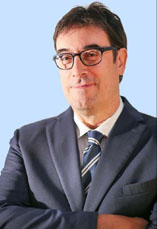 ALESSANDRI ALBERTO

Ufficio di Gabinetto
Piazza Matteotti,1 - 1° piano
Tel. 0721 780768 - 0721 780767 "Passione, impegno e trasparenza sono stati tre principi cardine che mi hanno accompagnato nei 5 anni di esperienza come sindaco di Cagli.
Molto è stato fatto e molto ci sarà da fare.
Nei 5 anni passati molto tempo necessario è stato speso proprio per arrivare ad un modello di amministrazione nuovo, fatto dalle persone e senza condizionamenti esterni.
Il mio intento è quello di continuare il percorso con una squadra di governo consapevole, ricca di esperienze e competenze. Pronti a segnare il percorso per valorizzare il nostro territorio e rimettere le “persone al centro”.Alberto AlessandriE' eletto dai cittadini a suffragio universale diretto, è il legale rappresentante del Comune e responsabile dell'Amministrazione nonché Ufficiale di Governo.